Муниципальное бюджетное дошкольное образовательное учреждениеДетский сад  №8 «Ленок» ЯМРРекомендации для родителей по теме «Зимующие птицы».Консультация для родителей: «Зимующие птицы».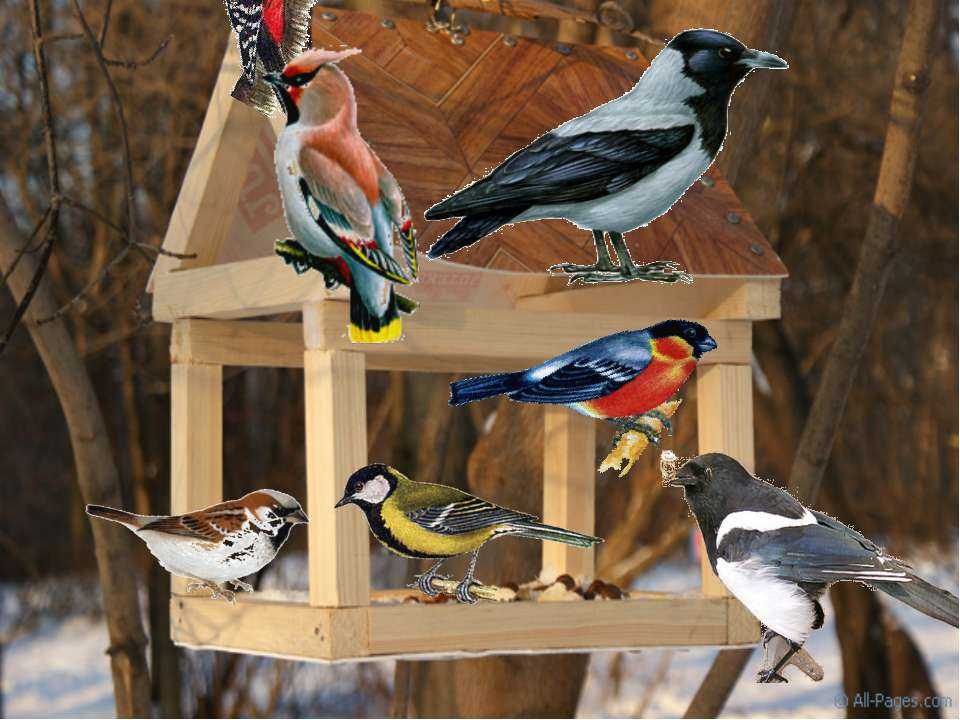 Подготовила воспитатель:Белоусова Яна Валерьевна2024 год.Рекомендации для родителей по теме «Зимующие птицы».Консультация для родителей: «Зимующие птицы».Понаблюдайте с детьми зимой.
           Многие из вас, родителей, из детства наверное помнят как маленькими сидели зимой у окошка и наблюдали за птичками на кормушке. Зимой на улице, во дворе, в парке ребёнка ожидает множество открытий. Он сталкивается с неизвестной для него природой. И если вы прислушаетесь как ваш ребёнок, то заметите, что вас окружают множество звуков, издаваемых птицами. А если будете внимательными, то у вас есть шанс увидеть и самих птиц. Зимой самое время познакомить ребёнка с зимующими птицами, которых он не сможет увидеть в другое время года. 

           Гуляя вместе с ребенком в лесу или парке, понаблюдайте за птицами, а дома рассмотрите с ребенком иллюстрации зимующих птиц, назвать их; обратить внимание на характерные внешние признаки (величина , окраска перьев, спинка, грудка, головка, крылья, лапки, клюв, хвост ) покажите зимующих птиц: снегиря, синицу, клест, свиристеля, сороку, ворону, галку, воробья, голубя. Обратите внимание ребенка на особенность строения клюва клеста и рассказать, почему именно такой клюв нужен клесту. Помогите запомнить информацию.  
           Расскажите где они живут, чем питаются, почему называются зимующими; во время совместной прогулки в парке или на улице рассмотрите увиденных зимующих птиц. 
           Обратите внимание малыша на то, какие птицы часто прилетают во двор (голубь, ворона, галка, воробей, синица) на кормушку. Изготовьте совместно с ребенком кормушку и подвесьте её на улице. 
           Проведите беседу с ребенком о бережном отношении к птицам, о необходимости помощи птицам зимойЖелательно покормить птиц вместе с ребенком.

           Задайте детям вопросы. 
           • Каких зимующих птиц ты знаешь? 
           • Почему они называются зимующими? 
           • Чем птицы питаются зимой? 
           • Что для птицы страшнее зимой: холод или голод? 
           • Как можно помочь птицам? 


           Составьте сравнительный рассказ о снегире и синице. 
           Взрослый говорит: «Как называются эти птицы?» 
           Ребенок отвечает: «Эта птица называется снегирь, а эта – синица» 
           Какие они по размеру? (Синица маленькая, а снегирь чуть больше) 
           Какой у них клюв? (У синицы маленький острый клюв, а у снегиря - короткий толстый) 
           Какого цвета оперение? 
           Какие лапки? 
           Чем они питаются? 1. Уточнить у ребенка, каких зимующих птиц он знает - вспомнить их названия, где они живут, чем питаются, почему называются зимующими.2. Рассмотреть с ребенком иллюстрации с птицами, назвать их;Показать на картинках, где у них клюв, крылья, лапки, хвост. Чем покрыто тело птиц?Публикация «Рекомендации для родителей по теме „Зимующие птицы“» размещена в разделахЗима. Консультации для родителей в зимний период времениЗимующие птицыЗимующие птицы, покормите птиц зимой. КонсультацииКонсультации для родителейТемочки3. Рассмотреть зимующих птиц во время прогулки, назвать характерные признаки каждой птицы.3. Провести беседу с ребенком о бережном отношении к птицам, о необходимости помощи птицам зимой;4. Изготовить совместно с ребенком кормушку и повесить на улице, понаблюдать, какие птицы прилетают к кормушке. Желательно покормить птиц вместе с ребёнком.Сыграйте с ребенком в следующие игры:«Кто как голос подает» (образование новых слов от звукоподражания)Взрослый говорит: «Воробей подает голос: «Чик-чирик», значит он чирикает». А ворона: «Кар», значит она., ребенок отвечает: «Каркает» (сорока – трещит, синица – цвикает, голубь – воркует и т. д.)Загадайте загадки о зимующих птицахКто красуется на веткеВ желтой праздничной жилетке?Это маленькая птичка,А зовут её (синичка)Зимой на ветках яблоки! Скорей их собери!И вдруг вспорхнули яблоки –Ведь это. (снегири)Эта птица так болтлива,Воровата, суетлива,Стрекотунья, белобока,а зовут её (сорока).Озорной мальчишка в сером армячишке. (Воробей)Эта хищница болтлива, воровата, суетливаСтрекотунья, белобока, а зовут ее … (сорока)Пальчиковая игра «Птички»Птички прилетали, -Большие пальцы цепляем, как крючки друг за друга, остальными машем, как крыльямиКрыльями махалиСели, посидели -Кисти рук собираем в кулачки и фалангами вниз кладем на столДальше полетели. -Повторяем первое движениеПрочитайте ребенку стихотворение.КОРМУШКАРано утром на опушкеМы повесили кормушкуДля щеглов, и для синичек,И для всех голодных птичек.Не едите вы с ладошкиЗерна, семечки и крошки.